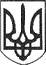 РЕШЕТИЛІВСЬКА МІСЬКА РАДАПОЛТАВСЬКОЇ ОБЛАСТІВИКОНАВЧИЙ КОМІТЕТПРОТОКОЛпозачергового засідання виконавчого комітету25 травня 2020 року                                                                                          № 21Кількісний склад виконавчого комітету - 10 осіб.Присутні - 7 членів виконавчого комітету:Дядюнова О.А.- секретар міської ради, головуюча;Малиш Т.А. - керуюча справами виконавчого комітету, секретар.Члени виконавчого комітету:Вакуленко Н.В., Гладкий І.С., Радість Н.А., Сивинська І.В., Шинкарчук Ю.С.Відсутні - 3 члени виконавчого комітету: Гайдар В.М., Романько М.О., Сорока О.М.Запрошені: Кириченко А.М. - в.о. начальника відділу з юридичних питань та управління комунальним майном, Любиченко М.В. - спеціаліст І категорії відділу архітектури, містобудування та надзвичайних ситуацій.Порядок денний:1. Про внесення змін до рішення виконавчого комітету від 22.05.2020 року № 100 ,,Про встановлення карантину з метою запобігання поширенню на території Решетилівської міської об’єднаної територіальної громади гострої респіраторної хвороби COVID-19, спричиненої коронавірусом SARS-CoV-2”.Доповідає: Любиченко М.В. -  спеціаліст І категорії відділу архітектури, містобудування та надзвичайних ситуацій. 	2. Різне.	Дядюнова О.А. - секретар міської ради, запропонувала проголосувати за порядок денний за основу та в цілому.Результати голосування: „за” - 7, „проти”- немає,  „утримались”- немає.Порядок денний прийнятий в цілому одноголосно.1. СЛУХАЛИ: Любиченка М.В. - спеціаліста І категорії відділу архітектури, містобудування та надзвичайних ситуацій, який запропонував:Внести зміни до рішення виконавчого комітету від 22.05.2020 року № 100 ,,Про встановлення карантину з метою запобігання поширенню на території Решетилівської міської об’єднаної територіальної громади гострої респіраторної хвороби COVID-19, спричиненої коронавірусом SARS-CoV-2”, а саме:	1) пп.4 п. 2 рішення викласти у такій редакції:	„4) відвідування закладів освіти її здобувачами, крім:	а) участі у пробному зовнішньому незалежному оцінюванні, державній підсумковій атестації у формі зовнішнього незалежного оцінювання, вступних випробуваннях, єдиному вступному іспиті з іноземної мови, єдиному фаховому вступному випробуванні, атестації у формі тестових екзаменів ліцензійних інтегрованих іспитів „КРОК”;	б) з 01 червня 2020 року відновити роботу закладів дошкільної освіти з урахуванням організації протиепідемічних заходів, передбачених постановою Головного державного санітарного лікаря України від 21.05.2020 № 25 та листа Департаменту освіти і науки облдержадміністрації від 21.05.2020                        № 02.01-07/769 ,,Щодо відновлення роботи закладів дошкільної освіти”;	в) з 01 червня 2020 року відновити відвідування занять в групах не більше, ніж 10 осіб в закладах освіти, проведення професійно-практичної підготовки та державної кваліфікаційної атестації в закладах професійної (професійно-технічної) освіти, підготовчих заходів до практичної підготовки на виробництві, лабораторних робіт та тренажерних занять;	г) з 01 червня 2020 року відновити роботу закладів фізичної культури і спорту, спортивних залів,  (крім проведення групових занять з кількістю учасників більше, ніж 10 осіб);	2)   пп.6 п. 2 рішення викласти у такій редакції: 	„6) проведення масових заходів з кількістю учасників більше, ніж 10 осіб, крім:	а)  заходів необхідних для забезпечення роботи органів державної влади та органів місцевого самоврядування;	б) з 25 травня 2020 року дозволити проведення спортивних заходів без глядачів, в яких беруть участь не більше, ніж 50 осіб, а в яких беруть участь понад 50 осіб, проводити виключно за погодженням з Міністерством охорони здоров’я, за результатами оцінки епідемічних ризиків;	в) з 25 травня 2020 року дозволити проведення релігійних заходів, за умови перебування не більше 1 особи на 10 м2 площі будівлі, де проводиться релігійний захід”.	3)  пп.7. п 2 викласти в такій редакції: „7) дозволити регулярні та нерегулярні пасажирські перевезення за умови перевезення пасажирів у межах кількості місць для сидіння, передбаченої технічною характеристикою транспортного засобу або визначеної в реєстраційних документах на цей транспортний засіб:а) з 25 травня 2020 року у  приміському, міжміському  сполученні; б) з 01 червня 2020 року у міському сполученні.ВИРІШИЛИ: Проєкт рішення № 101 прийняти як рішення виконавчого комітету (додається).Результати голосування: „за” - 7, „проти”- немає,  „утримались”- немає.2. РІЗНЕ.Секретар міської ради                                                             О.А. ДядюноваКеруючий справами                                                                Т.А.Малиш